Medical University – Varna offers the following opportunities for Erasmus internships during the next academic year 2016/2017:The applicants should have an average grade (GPA) as of the time of application minimum 4.50.The applicants must have taken all their exams till the time of application.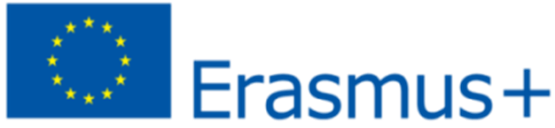 MEDICAL UNIVERSITY – VARNA“Prof. Dr. Paraskev Stoyanov”55, Marin Drinov Str., 9002 Varna, BulgariaTel.: +359 52/ 65 00 57, Fax: +359 52/ 65 00 19e-mail: uni@mu-varna.bg, www.mu-varna.bg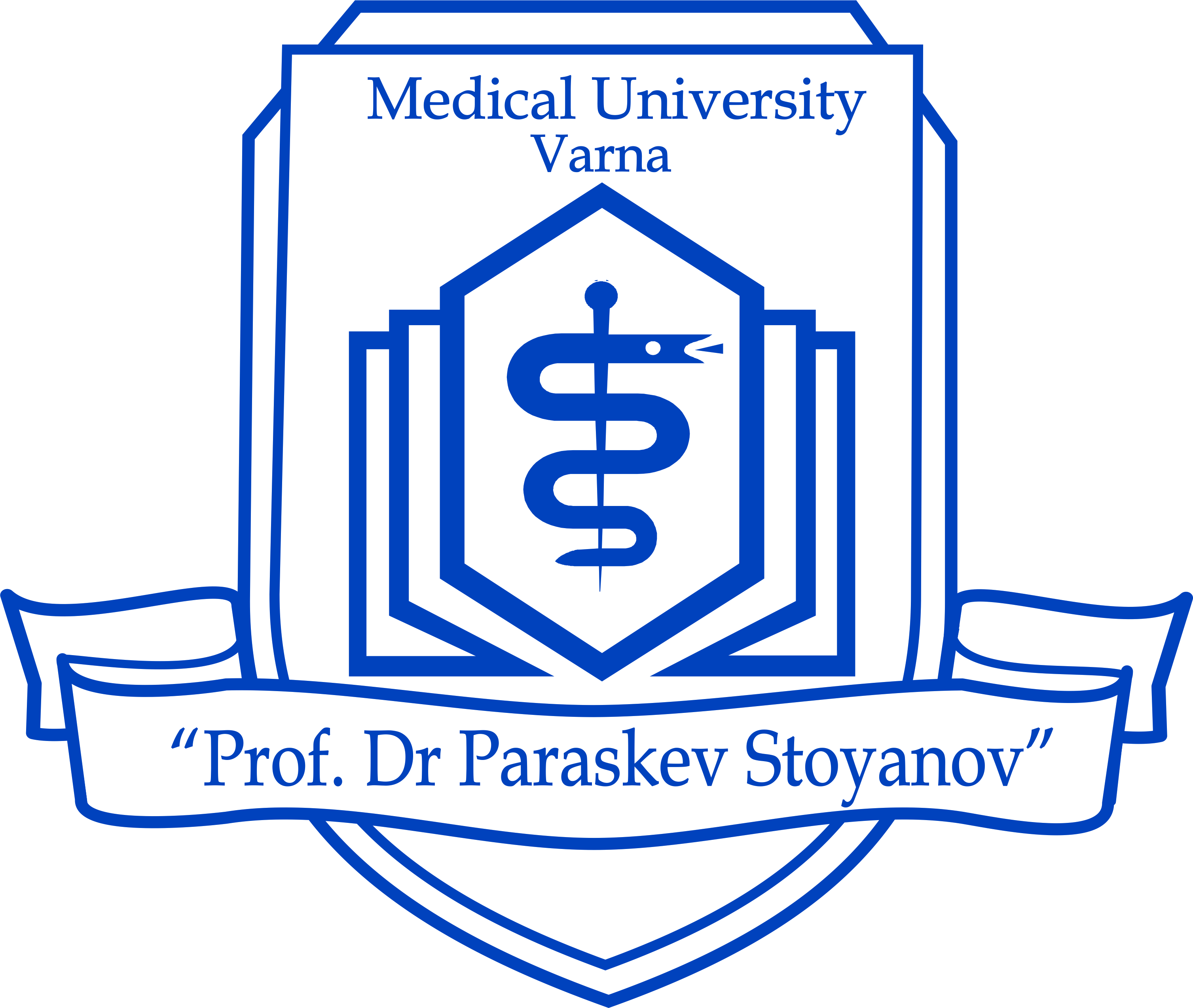 Erasmus pre-graduate state internship during the 6th year of academic studiesErasmus pre-graduate state internship during the 6th year of academic studiesErasmus pre-graduate state internship during the 6th year of academic studiesErasmus pre-graduate state internship during the 6th year of academic studiesErasmus pre-graduate state internship during the 6th year of academic studiesErasmus pre-graduate state internship during the 6th year of academic studiesErasmus pre-graduate state internship during the 6th year of academic studiesErasmus pre-graduate state internship during the 6th year of academic studiesErasmus pre-graduate state internship during the 6th year of academic studiesStateCityUniversityUniversityUniversityNumber of mobilitiesTraineeship duration (months)Traineeship duration (months)Language of instructionBelgiumBruxellesUniversité Libre de BruxellesUniversité Libre de BruxellesUniversité Libre de Bruxelles23 - 93 - 9FrenchGermanyDresdenTechnische Universität DresdenTechnische Universität DresdenTechnische Universität Dresden23 - 93 - 9GermanGermanyKölnUniversität zu KölnUniversität zu KölnUniversität zu Köln33 - 93 - 9GermanGermanyMagdeburgOtto-von-Guericke-Universität MagdeburgOtto-von-Guericke-Universität MagdeburgOtto-von-Guericke-Universität Magdeburg23 - 93 - 9GermanGermanyRostockUniversität RostockUniversität RostockUniversität Rostock23 - 93 - 9GermanGermanyTuebingenEberhard Karls Universität TuebingenEberhard Karls Universität TuebingenEberhard Karls Universität Tuebingen13 - 93 - 9GermanItalyBariUniversity Of Bari Aldo MoroUniversity Of Bari Aldo MoroUniversity Of Bari Aldo Moro33 - 93 - 9EnglishPolandWroclawWroclaw Medical UniversityWroclaw Medical UniversityWroclaw Medical University13 - 93 - 9EnglishPolandKatowiceMedical University of SilesiaMedical University of SilesiaMedical University of Silesia23 - 93 - 9EnglishTurkeyIspartaSüleyman Demirel UniversitySüleyman Demirel UniversitySüleyman Demirel University33 - 93 - 9Turkish orEnglishTurkeyEdirneTrakya UniversityTrakya UniversityTrakya University33 - 93 - 9Turkish or EnglishTurkeyIzmirEge UniversityEge UniversityEge University23 - 93 - 9Turkish or EnglishTurkeyIstanbulUniversity of IstanbulUniversity of IstanbulUniversity of Istanbul23 - 93 - 9Turkish or EnglishHungarySzegedUniversity of SzegedUniversity of SzegedUniversity of Szeged23 - 93 - 9EnglishFranceBordeauxUniversité De Bordeaux Victor SegalenUniversité De Bordeaux Victor SegalenUniversité De Bordeaux Victor Segalen33 - 9 (Surg, IntMed)3 - 9 (Surg, IntMed)FrenchCzech RepublicHradec KraloveCharles University in PragueCharles University in PragueCharles University in Prague23 - 93 - 9CzechErasmus summer internship after the 3rd or 4th year of academic studies Erasmus summer internship after the 3rd or 4th year of academic studies Erasmus summer internship after the 3rd or 4th year of academic studies Erasmus summer internship after the 3rd or 4th year of academic studies Erasmus summer internship after the 3rd or 4th year of academic studies Erasmus summer internship after the 3rd or 4th year of academic studies Erasmus summer internship after the 3rd or 4th year of academic studies Erasmus summer internship after the 3rd or 4th year of academic studies Erasmus summer internship after the 3rd or 4th year of academic studies StateCityUniversityUniversityNumber of mobilitiesNumber of mobilitiesNumber of mobilitiesTraineeship duration (months)Language of instructionGermanyDresdenTechnische Universität Dresden22222GermanGermanyRostockUniversität Rostock55552GermanItalyBariUniversity Of Bari Aldo Moro33332EnglishPolandWarsawMedical University of Warsaw22222EnglishPolandWroclawWroclaw Medical University55552EnglishPolandKatowiceMedical University of Silesia22222EnglishTurkeyIspartaSüleyman Demirel University33332Turkish or EnglishTurkeyEdirneTrakya University33332Turkish or EnglishTurkeyIstanbulUniversity of Istanbul22222Turkish or EnglishHungarySzegedUniversity of Szeged22222EnglishCzech RepublicHradec KraloveCharles University in Prague22222Czech